פרשת בא- בפרשה הקודמת, וארא, משה ואהרן מטילים על מצרים את שבע המכות הראשונות מתוך עשר המכות. בתחילת פרשת בא משה ואהרן מטילים שתי מכות נוספות: הארבה האוכל את כל היבול החקלאי של מצרים, ולאחר מכן מכת החושך שגרם מצרים לא לראות דבר. בגלל המכות עמדתו של פרעה יורדת, אך הוא עדיין לא מסכים לדרישתם של משה ואהרן לתת לבני ישראל לצאת ממצרים.
לאחר מכן מתחילות ההכנות לקראת מכת בכורות ויציאת מצריים: בני ישראל שואלים מהמצרים כלים מכסף ומזהב ובגדים. משה נותן אזהרה לפרעה שבמכה הבאה ימותו כל בכורי מצרים. לאחר מכן בני ישראל מקבלים ציווי לשחוט קרבן, למרוח את דמו על משקופי פתח הבית כמגן בפני המשחית, ולאכול את בשרו בלילה כשהם מוכנים לקראת היציאה לדרך לכנען.
בדומה לפרשה, בנועם כדי לצאת לדרך כמו הדרכה או למידה יש הרבה עבודה והכנה, אם זה לכתוב פעולות לעשות התרמות או לצאת לגיוסים, ההכנות לקראת זה הן קריטיות. כל העבודה הקשה מאפשרת יציאה לדרך מיוחדת מעניינת ומעשירה קצת כמו יציאת מצריים. מקווים שאתם תמיד מוכנים לאתגרים של היציאה לדרך כמו שבני ישראל היו
שבת שלום מועדת מסורת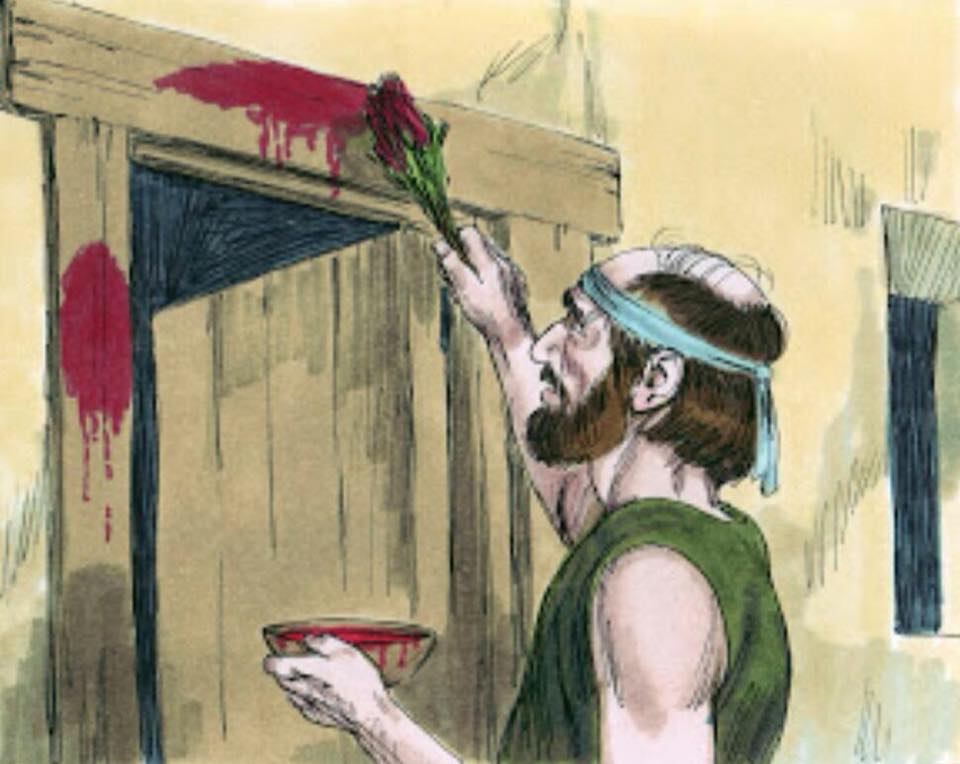 